附件：2019年乐清“高考质量提升”培训班微信群二维码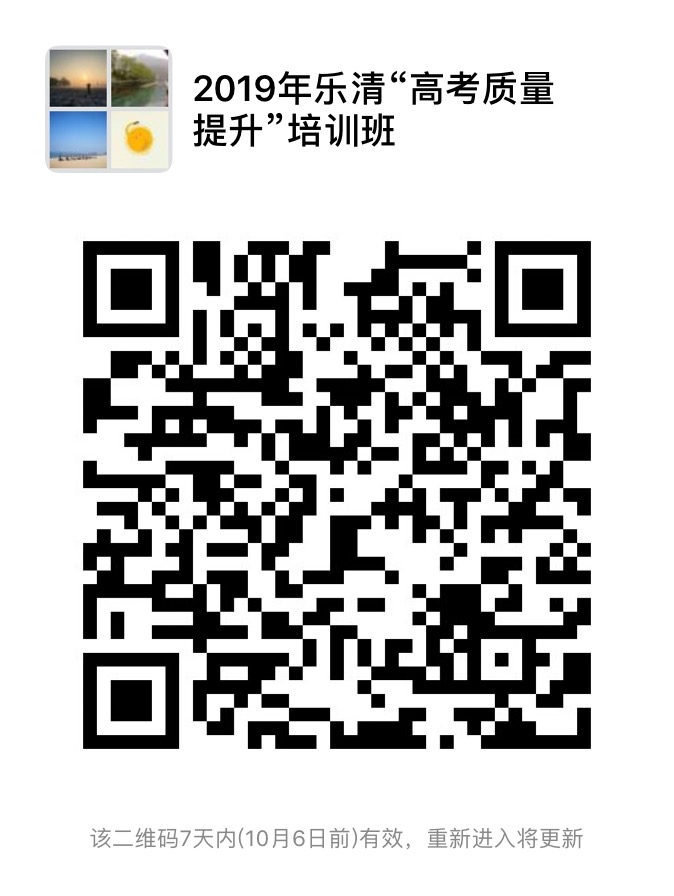          乐清市2019年 “高考质量提升”培训班学员信息汇总表	   学员信息汇总表         乐清市2019年 “高考质量提升”培训班学员信息汇总表	   学员信息汇总表         乐清市2019年 “高考质量提升”培训班学员信息汇总表	   学员信息汇总表         乐清市2019年 “高考质量提升”培训班学员信息汇总表	   学员信息汇总表         乐清市2019年 “高考质量提升”培训班学员信息汇总表	   学员信息汇总表         乐清市2019年 “高考质量提升”培训班学员信息汇总表	   学员信息汇总表         乐清市2019年 “高考质量提升”培训班学员信息汇总表	   学员信息汇总表序号姓名性别手机全号（短号）单位职务身份证号码123456